C V						 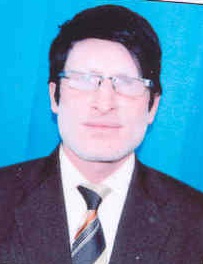 Name: Shabeer Ahmad BhatAssistant professor SociologyDepartment of higher education govt. of Jammu and KashmirGDC. KulgamEmail id: bhtshabir@gmail.comPhone number: 9622823017Educational qualificationM.Phil:             2016 (Theme was Socio-economic Impact of Technology and Institutionalisation of Hindu pilgrimage sites of J.k : A case study of Sri Mata Vishnu Devi Shrine,M. A:               Sociology from University of Kashmir 2012Qualified        UGC NET JRF, and Set Conducted University of Kashmir,B.A.                Govt. Degree College Kalgan,Seminars and presentationsPublicationsBooks/Chapters published in booksTeaching mentoring skills: Teaching Sociology subject at UG level.Guiding masters students in their internship and help them to identify their future scope.Area of specialization: sociology of religionResearch area: Pilgrimage tourism with special reference to Hindu pilgrimage tourismAcademic referees: Principal35th all India sociological conference from October 10 t0 12th 2009  presented a paper Identity development and nation building17th conference of north west Indian Sociological association 22 23 November 2013  presented a paper issues and challenges of women in family11th jk science congress 2015 12-14 October 2015 participated and presented a paper in the university of Kashmir International conference Thinkers workshop on decentralization and development from 20-21 January 2016International conference on local government and rights based development 15-17 may 2015Ten days research methodology course May 21-30 2013 organized by department of sociology university of Kashmir in collaboration with ICSSR new DelhiInternational conference on  cooperative development peace and security in central Asia June 29till July 01 2013 organized by centre of central Asian studies university of KashmirInternational conference on Muslims democracy and the media challenges and prospectus organized by deptt. Of mass communication and journalism MANUU Hyderabad on 17-18 march 2015Two days national conference on tourism and socio economic complexion of north western India  with special emphasis on jammu and Kashmir 05-06 March 2013 participated and presented a paper Two days national seminar on ageing and elderly care :critical issues challenges and the way forward organized by deptt. Of social work university of Kashmir from 29-30 March 2018 Teaching learning centre at central university of Punjab under Pandit Madan Mohan Malaviya national mission on teachers and teaching one week symposium from 10th September to 15th September 2018 Emergence of market and the role of shrines in jammu and Kashmir:An analytical overview of Mata Vaishnu Devi shrineThe international research journal of social science and humanities.Vol 4 ,5 may 2015  page number 100 -117Issn 2320 -4702Displacement and dislocation in :A sociological overview of northern india and jammu and KashmirInternational journal of multidisciplinary educational researchVolume 3, January 2014ISSN  2277-7881Issues and chellanges of women in family: A conceptual overviewInternational journal of multidisciplinary educational researchVolume 3, January 2014ISSN  2277-7881Muslims a socially excluded community and the role of international mediaInternational journal of innovative and applied researchVolume 3 issue 82015ISSN  2348-0319Mapping the socio psychological issues of aged :A sociological overviewInternational journal of innovative and applied researchVolume 3 issue 9 2015ISSN  2348-0319Quest international multidisciplinary research journalThe menace of begging in the cities of Kashmir:A sociological analysisVol. 2issue 2 december 2013ISSN 2278-4497ACME international journal of multidisciplinary researchUnderstanding the role of pilgrimage tourism iof Kashmir in turbulent times:A Socio psychological overview of Hazratbal shrineVol. 1 issue 12 december 2013ISSN 2320-236xResearch Expo international multi disciplinary research journalIssues and chellanges of women as Asha workers and Anganwadi workers in Kashmir: a sociological studyVol. 3 issue 4 december 2013Issn 2250-1630Globalization issues and challenges an overview  by Shabeer Ahmad Bhat Publishing date 22nd May 2014Publishing house create space independent publishing platform india ISBN-13:978-1499643685ISBN-10:1499643691Ageing and elderly care Editors Shazia Manzoor and SaimaFarhad chapter Senior citizens as vulnerable group  in the age of modernization: A sociological interpretations page number 283 t0 299Publishing date December 2 2018 ISBN 978-81-934190-8-3Ingredents of Sociology Themes and paradigms Editors Dr. Elias Olukorede Wahab and dr. Amit Bhowmick Chapter pilgrimage tourism and sociology of religion Publishing date 2 May 2019 Delton International Publishing House 